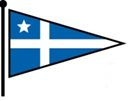 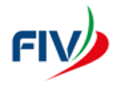 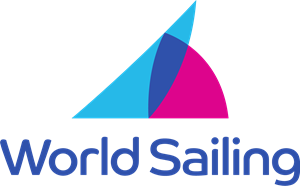 TROFEI FERIN-BISSOPROVA DI CAMPIONATO ZONALESTAR, SNIPE, 420, FINN, EUROPAMODULO DI ISCRIZIONETRIESTE, 2 - 3 luglio 2022  STAR         SNIPE       420       FINN       EUROPA    Imbarcazione numero velico	       Certificato di stazza n.	      Timoniere (nome e cognome)	      Tessera FIV	      Data di nascita      	Residenza       Circolo velico di appartenenza       Indirizzo e-mail        Cell.       Prodiere (nome e cognome)       Tessera FIV       	Data di nascita       Il sottoscritto accetta di sottoporsi al Regolamento di Regata WS, alle disposizioni della FIV, alle Istruzioni di Regata e al Regolamento di Classe. Dichiara inoltre esplicitamente di assumere a proprio carico ogni e qualsiasi responsabilità per danni che dovessero derivare a persone o a cose proprie o di terzi, sia in terra che in mare, in relazione alla propria partecipazione alla regata riferita al presente modulo d’iscrizione.									_______________________________	             firma